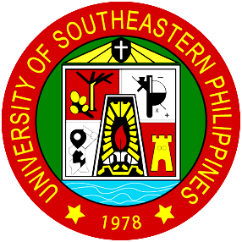 University of Southeastern PhilippinesCouncil of Clubs and OrganizationsObrero CampusOffice of the Council PresidentEXECUTIVE ORDER NO. 1-BSeries of 2021‘’AN ORDER EXTENDING THE RENEWAL AND RECOGNITION OF CLUBS AND ORGANIZATIONS FOR THE ACADEMIC YEAR 2021 – 2022’’	WHEREAS, renewal refers to the organization/club that was previously recognized and is reapplying for the status of recognition. Recognition refers to the act of accepting a club or an organization as legal and operational in the vicinity of the University; this would also mean that the club/organization is entitled of the privileges such as the utilization of University vicinities and physical properties (provided that necessary permits are compiled), collection of fees to members (upon completion of appropriate procedures), implementations of projects, and access to the student development fund. The term also entitles the club/organization to carry with them the name of the institution in times of representations and competitions;	WHEREAS, the Council of Clubs and Organizations – Obrero Campus opened the application for renewal and recognition of Clubs and Organizations of the University for the Academic Year 2021 – 2022 last October 1, 2021;	WHEREAS, the Council set the deadline for the application of renewal and recognition documents until the 31st of October 2021;	WHEREAS, the given date of submission coincide with the University's Midterm Examinations and students are expected to prioritize their examinations and focus on their studies. With this concern, the Council released Executive Order No. 1 Series of 2021 extending the submission of recognition and renewal documents for the Academic Year 2021-2022 until November 7, 2021;	WHEREAS, several clubs and organizations and their officers have been occupied with their respective studies and academic activities, hindering them to comply to the said requirements necessary for the renewal and recognition process;	NOW THEREFORE, I, PRINCE KYL GENESIS M. ESPAÑOLA, President of the Council of Clubs and Organizations – Obrero Campus, by virtue by the powers vested upon me, do hereby order the following:	SECTION 1: SEPARIBILITY CLAUSE. If any provision on this Executive Order is declared invalid or unconstitutional, the other provisions not affected thereby shall remain valid and subsisting.	SECTION 2: REPEALING CLAUSE. Executive Order No. 1 Series of 2021 – “An Order Extending the Renewal and Recognition of Clubs and Organizations for the Academic Year 2021 – 2022’’ and all other orders or parts thereof which are inconsistent with provisions of this Executive Order are hereby repealed or modify accordingly.	SECTION 3: EFFECTIVITY. This Order shall take immediately.	Done this 6th day of November 2021 in Davao City, Philippines.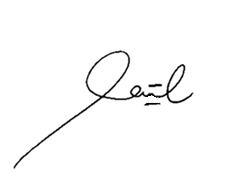 PRINCE KYL GENESIS M. ESPAÑOLAPresident, Council of Clubs and Organizations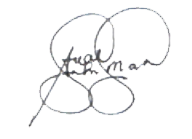 Noted byJOHN MARK P. SUALAdviser, Council of Clubs and Organizations